RESULTADO – TOMADA DE PREÇONº 2023303EXA36038HEMUO Instituto de Gestão e Humanização – IGH, entidade de direito privado e sem finslucrativos, classificado como Organização Social, vem tornar público o resultado daTomada de Preços, com a finalidade de adquirir bens, insumos e serviços para o HEMU -Hospital Estadual da Mulher, com endereço à Rua R-7, S/N, Setor Oeste, Goiânia, CEP:74.125-090.OBS: ENVIADO PDF DE CONFIRMAÇÃO BIONEXO COM AS INFORMAÇÕES DE RESULTADOVENCEDOROBJETOQUANTVALORUNITÁRIOVALORTOTALAPAECNPJ:TESTE DO PEZINHOAMPLIADO1R$ 560,00R$ 560,0001.113.810/001-17036038/2023Goiânia/GO, 04 de abril de 2023.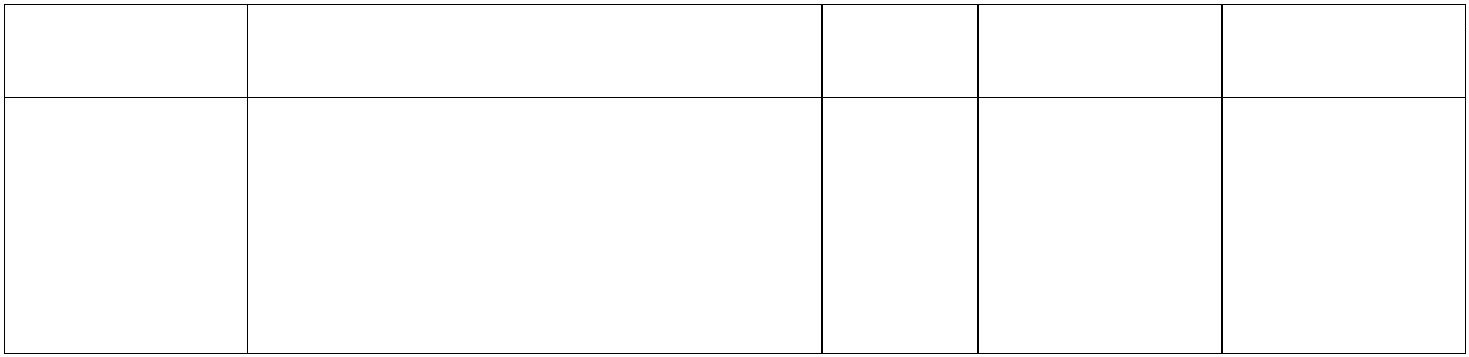 